25 - 27 квітня 2018 року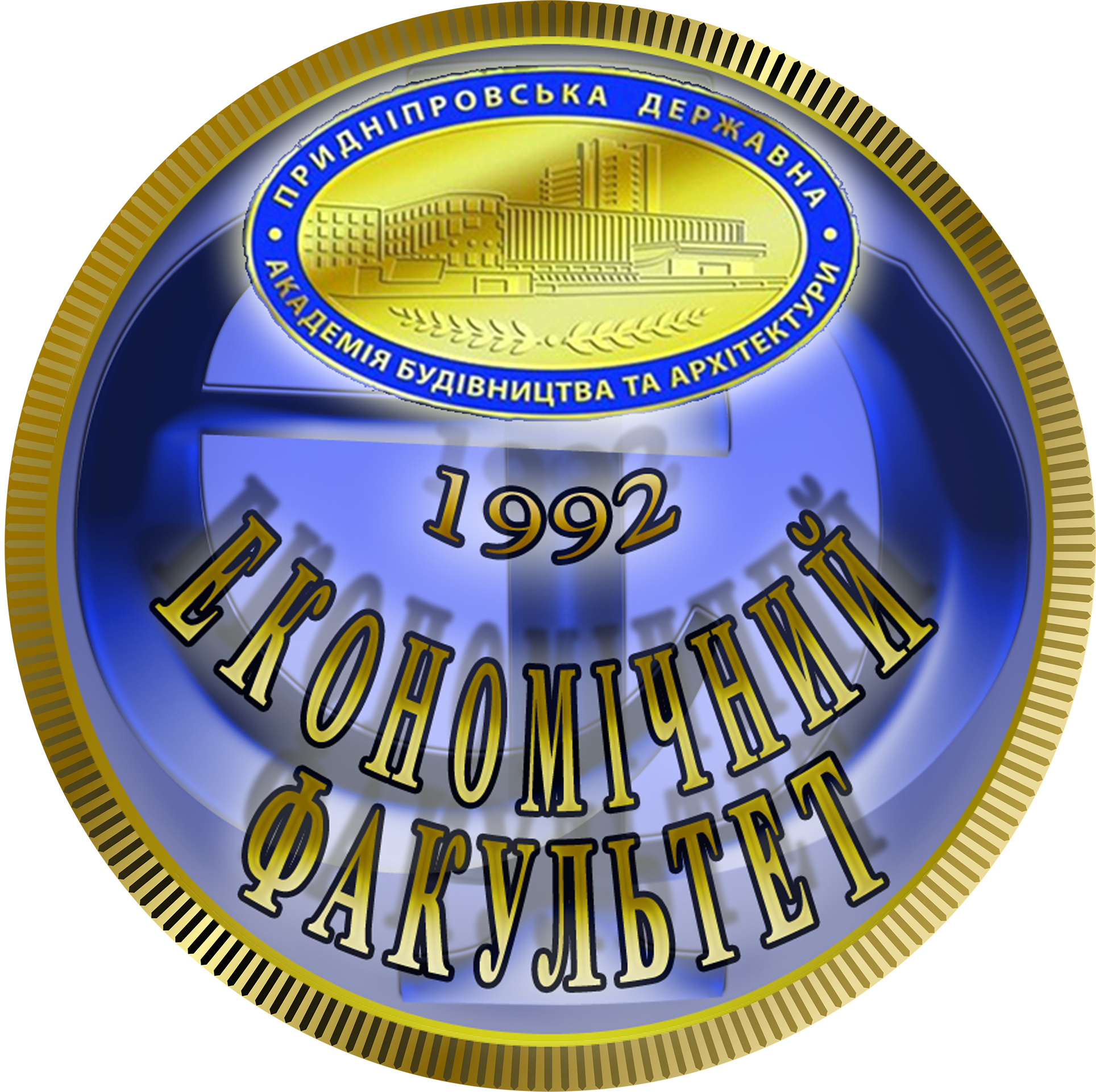 ВСЕУКРАЇНСЬКA СТУДЕНТСЬКA ОЛІМПІАДA З ДИСЦИПЛІНИ «ФІНАНСИ»проводиться на базі ДВНЗ «Придніпровська державна академія будівництва та архітектури» згідно Наказу Міністерства освіти і науки України № 1572 від 06.12.2017 р. Придніпровська державна академія будівництва та архітектури – державний вищий навчальний заклад IV рівня акредитації з розвинутою інфраструктурою, який здійснює підготовку фахівців з вищою освітою за відповідними освітніми та науковими програмами на всіх рівнях вищої освіти (бакалаврський, магістерський, освітньо-науковий, науковий).Олімпіада – це творче змагання студентів з метою  застосування здобутих знань, умінь і навичок у професійній підготовці майбутніх спеціалістів. Місія  олімпіади – системне вдосконалення навчального процесу шляхом активізації навчально-пізнавальної діяльності студентів. Метою олімпіади є виявлення та підтримка обдарованої студентської молоді, розвиток і реалізація аналітичних здібностей студентів.Програмою олімпіади передбачено:25 квітня – 8.00-18.00 – реєстрація та поселення учасників (хол академії,  вул. Чернишевського, 24а);26 квітня – 10.00-14.00 – урочисте відкриття Олімпіади та виконання конкурсних завдань (читальна зала бібліотеки академії);27 квітня – 10.00-17.00 – оголошення результатів та нагородження переможців (зала засідань Вченої Ради академії, ауд. 202).Для участі в ІІ етапі Всеукраїнської студентської олімпіади зареєстровано близько ста учасників з більш ніж 50 вищих навчальних закладів з усіх регіонів України: міст Львова, Миколаєва, Івано-Франківська, Тернополя, Харкова, Кременчука, Кривого Рогу, Полтави, Сум, Одеси, Ірпеня, Білої Церкви, Чернігова,  Києва, Запоріжжя, Дніпра та інших.Довідки за тел.: (067) 870-56-27 – Якименко Анжела Миколаївнаhttps://econom.dp.ua				fin@mail.pgasa.dp.ua